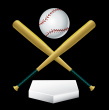 “PLAY BALL!!!!……IN BROAD CHANNEL!!!”10% Discount for those registering on below dates**REGISTRATION DATES** SATURDAY 1/11/2020 FROM 11AM-1PMSUNDAY 1/12/2020 FROM 11AM-1PMSATURDAY 1/25/2020 FROM 11AM-1PMSUNDAY 1/26/2020 FROM 11AM-1PM REGISTRATIONS WILL TAKE PLACE AT THE  LOCATED AT  – NEXT TO AMERICAN LEGION(Please note there will be a $25 late fee charged for anyone who registers after 3/1/2020) ____________________________________________REGISTRATION FEES ARE AS FOLLOWS:CYO/BASEBALL & SOFTBALL IS $150 PER CHILDLITTLE LEAGUE & T-BALL IS $100 PER CHILD (DISCOUNTS TO FAMILIES OF THREE CHILDREN OR MORE WILL BE GIVEN. THE FIRST TWO CHILDREN WILL BE REGULAR PRICE & EACH ADDITIONAL CHILD WILL BE $50 FOR CYO & $25 FOR IN-HOUSE)AGE REQUIREMENTS:BOYS CYO PROGRAM IS FOR 3rd GRADE AND UPGIRLS CYO PROGRAM IS FOR 2nd GRADE AND UPLITTLE LEAGUE IS FOR 3 AND UP (MUST TURN 3 IN 2020)T-BALL, FARM, SOFTBALL AND MINOR DIVISIONS (PLEASE MAKE CHECKS OR MONEY ORDERS ONLY PAYABLE TO THE BCAC /NO CASH)This year the BCAC will continue our partnership with the NY Mets Future Stars Program sponsored by CALL-A-HEAD.  Each registered child will receive a FREE ticket to METS vs DODGERS game on Friday May 29th  	@ 7:10PM and take part in parade on Citifield(VISIT OUR WEBSITE FOR UPDATES @ WWW.BCACNY.COM)